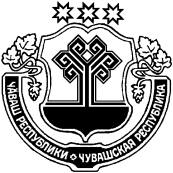 38 ЗАСЕДАНИЕ 6 СОЗЫВАВ целях приведения Устава Козловского района Чувашской Республики в соответствие с действующим федеральным законодательством, руководствуясь Уставом Козловского района Чувашской Республики, Собрание депутатов Козловского района Чувашской Республики РЕШИЛО:1. Внести в Устав Козловского района Чувашской Республики, принятый решением Собрания депутатов Козловского района Чувашской Республики от 04 марта 2015 года № 2/277, (в редакции решений Собрания депутатов Козловского района от 01 июня 2016 г. №1/74, от 07 июня 2017 г. № 1/130) следующие изменения:1) в пункте 1 статьи 2 слова «рекреационные зоны» заменить словами «земли рекреационного назначения»; в части 1 статьи 7:а) пункт 5 после слов «за сохранностью автомобильных дорог местного значения вне границ населенных пунктов в границах Козловского района,» дополнить словами «организация дорожного движения,»;б) пункт 16 изложить в следующей редакции:«16) участие в организации деятельности по накоплению (в том числе раздельному накоплению), сбору, транспортированию, обработке, утилизации, обезвреживанию, захоронению тверды коммунальных отходов на территории Козловского района;»;в) пункт 30 дополнить словом «(волонтерству)»;в части 1 статьи 8:а) пункт 9 изложить в следующей редакции:«9) создание условий для организации проведения независимой оценки качества условий оказания услуг организациями в порядке и на условиях, которые установлены федеральными законами, а также применение результатов независимой оценки качества условий оказания услуг организациями при оценке деятельности руководителей подведомственных организаций и осуществление контроля за принятием мер по устранению недостатков, выявленных по результатам независимой оценки качества условий оказания услуг организациями, в соответствии с федеральными законами;»;б) дополнить пунктом 11 следующего содержания:«11)оказание содействия развитию физической культуры и спорта инвалидов, лиц с ограниченными возможностями здоровья, адаптивной физической культуры и адаптивного спорта.»;в части 1  статьи 9:а) пункт 8 изложить в следующей редакции:«8) организация сбора статистических показателей, характеризующих состояние экономики и социальной сферы Козловского района, и предоставление указанных данных органам государственной власти в порядке, установленным Правительством Российской Федерации;»;а) дополнить пунктом 16 следующего содержания:«16) полномочиями в сфере стратегического планирования, предусмотренными Федеральным законом от 28 июня 2014 года №172-ФЗ «О стратегическом планировании в Российской Федерации.»;5) статью 16 изложить в следующей редакции: «Статья 16. Публичные слушания, общественные обсуждения1. Для обсуждения проектов муниципальных правовых актов по вопросам местного значения с участием жителей Козловского района Собранием депутатов Козловского района, главой Козловского района могут проводиться публичные слушания.2. Публичные слушания проводятся по инициативе населения, Собрания депутатов Козловского района или главы Козловского района.Публичные слушания, проводимые по инициативе населения или Собрания депутатов Козловского района, назначаются Собранием депутатов Козловского района, а по инициативе главы Козловского района – главой Козловского района.3. На публичные слушания должны выноситься:1) проект Устава Козловского района, а также проект решения Собрания депутатов Козловского района Чувашской Республики о внесении изменений и дополнений в данный Устав, кроме случаев, когда в Устав Козловского района вносятся изменения в форме точного воспроизведения положений Конституции Российской Федерации, федеральных законов, Конституции Чувашской Республики или законов Чувашской Республики в целях приведения данного Устава в соответствии с этими нормативными правовыми актами;2) проект бюджета Козловского района и отчет о его исполнении;3) проект стратегии социально-экономического развития Козловского района;4) вопросы о преобразовании Козловского района, за исключением случаев, если в соответствии со статьей 13 Федерального закона «Об общих принципах организации местного самоуправления в Российской Федерации» для преобразования Козловского района требуется получение согласия населения Козловского района, выраженного путем голосования либо на сходах граждан.4. Порядок организации и проведения публичных слушаний по проектам и вопросам, указанным в части 3 настоящей статьи, определяется решением Собрания депутатов Козловского района и должен предусматривать заблаговременное оповещение жителей Козловского района о времени и месте проведения публичных слушаний, заблаговременное ознакомление с проектом муниципального правового акта, другие меры, обеспечивающие участие в публичных слушаниях жителей Козловского района, опубликование (обнародование) результатов публичных слушаний, включая мотивированное обоснование принятых решений.5. По проектам генеральных планов, проектам правил землепользования и застройки, проектам планировки территории, проектам межевания территории, проектам правил благоустройства территорий, проектам, предусматривающим внесение изменений в один из указанных утвержденных документов, проектам решений о предоставлении разрешения на условно разрешенный вид использования земельного участка или объекта капитального строительства, проектам решений о предоставлении разрешения на отклонение от предельных параметров разрешенного строительства, реконструкции объектов капитального строительства, вопросам изменения одного вида разрешенного использования земельных участков и объектов капитального строительства на другой вид такого использования при отсутствии утвержденных правил землепользования и застройки проводятся общественные обсуждения или публичные слушания, порядок организации и проведения которых определяется решением Собрания депутатов Козловского района с учетом положений законодательства о градостроительной деятельности.»;6) в статье 22:а) часть 10 изложить в следующей редакции:«10) В случае, если глава Козловского района, полномочия которого прекращены досрочно на основании правового акта Главы Чувашской Республики об отрешении от должности главы Козловского района либо на основании решения Собрания депутатов Козловского района об удалении главы Козловского района в отставку, обжалует данные правовой акт или решение в судебном порядке, Собрание депутатов Козловского района не вправе принимать решение об избрании главы Козловского района, избираемого Собранием депутатов Козловского района из своего состава до вступления решения суда в законную силу.»;б) дополнить частью 11 следующего содержания:«11) В случае досрочного прекращения полномочий главы Козловского района избрание главы Козловского района, избираемого Собранием депутатов Козловского района из своего состава осуществляется не позднее чем за шесть месяцев со дня такого прекращения полномочий.При этом если до истечения срока полномочий Собрания депутатов Козловского района осталось менее шести месяцев, избрание главы Козловского района из состава Собрания депутатов Козловского района осуществляется на первом заседании вновь избранного Собрания депутатов Козловского района.»;пункт 4  части 1 статьи 25 изложить в следующей редакции:«4) утверждение стратегии социально-экономического развития Козловского района.»;8) в статье 28 :а) пункт 4 дополнить абзацем 2 следующего содержания:Сведения о доходах, расходах, об имуществе и обязательствах имущественного характера, представленные депутатом, размещаются на официальных сайтах органов местного самоуправления в информационно-телекоммуникационной сети «Интернет» (далее - сеть «Интернет») и (или) предоставляются для опубликования средствам массовой информации в порядке, определяемом муниципальными правовыми актами.»;б) дополнить пунктом 5 следующего содержания:«5) В соответствии с законодательством Российской Федерации органы местного самоуправления Козловского района определяют специально отведенные места для проведения встреч депутатов с избирателями, а также определяют перечень помещений, предоставляемых органами местного самоуправления Козловского района для проведения встреч депутатов с избирателями, и порядок их предоставления.Встречи депутата с избирателями в форме публичного мероприятия проводятся в соответствии с законодательством Российской Федерации о собраниях, митингах, демонстрациях, шествиях и пикетированиях.»;в) дополнить пунктом 6 следующего содержания:«6) В случае обращения Главы Чувашской Республики с заявлением о досрочном прекращении полномочий депутата Собрания депутатов Козловского района днем появления основания для досрочного прекращения полномочий является день поступления в Собрание депутатов Козловского района данного заявления.»;9) в статью 40 пункт 3 части 7 после слов «частью 11» дополнить словами «или 11.1»;10) в статью 67:а) абзац 2 изложить в следующей редакции:«Изменения и дополнения, внесенные в Устав Козловского района и изменяющие структуру органов местного самоуправления Козловского района, разграничение полномочий между органами местного самоуправления Козловского района (за исключением случаев приведения Устава Козловского района в соответствие с федеральными законами, а также изменения полномочий, срока полномочий, порядка избрания выборных должностных лиц местного самоуправления), вступают в силу после истечения срока полномочий Собрания депутатов Козловского района, принявшего муниципальный правовой акт о внесении указанных изменений и дополнений в Устав Козловского района, а в случае формирования Собрания депутатов Козловского района в соответствии с пунктом 1 части 4 и пунктом 1 части 5 статьи 35 Федерального закона - после истечения срока полномочий главы Козловского района, подписавшего решение Собрания депутатов Козловского района о внесении указанных изменений и дополнений в Устав Козловского района.»;б) дополнить абзацем 5 следующего содержания:«Изменения и дополнения в Устав Козловского района вносятся муниципальным правовым актом, который может оформляться решением Собрания депутатов Козловского района, подписанным единолично главой Козловского района, исполняющим полномочия председателя Собрания депутатов Козловского района.»;в) дополнить абзацем 6 следующего содержания:«Изложение Устава Козловского района в новой редакции решением Собрания депутатов Козловского района о внесении изменений и дополнений в Устав Козловского района не допускается. В этом случае принимается новый Устав Козловского района, а ранее действующий Устав Козловского района и решения Собрания депутатов о внесении в него изменений и дополнений признаются утратившими силу со дня вступления в силу нового Устава Козловского района.».»2. Настоящее решение вступает в силу после его государственной регистрации и официального опубликования, за исключением положений, для которых настоящим решением установлены иные сроки вступления в силу.3. Подпункт «а» пункта 2 части 1 настоящего решения вступает в силу с 30 декабря 2018 года.4. Подпункт «б» пункта 2 части 1 настоящего решения вступает в силу с 1 января 2019 года.Глава Козловского района Чувашской Республики 								Ю.А. Петров ЧĂВАШ РЕСПУБЛИКИКУСЛАВККА РАЙОНĔ ЧУВАШСКАЯ РЕСПУБЛИКА КОЗЛОВСКИЙ РАЙОН КУСЛАВККА РАЙОНĔНДЕПУТАТСЕН ПУХĀВĔ ЙЫШĂНУ21.05.2018 Ç 1/208  №Куславкка хулиСОБРАНИЕ ДЕПУТАТОВ КОЗЛОВСКОГО РАЙОНА РЕШЕНИЕ21.05.2018г. № 1/208город КозловкаО внесении изменений в Устав Козловского района Чувашской Республики 